Groupe de Travail : Santé Mentale et Personnes Agées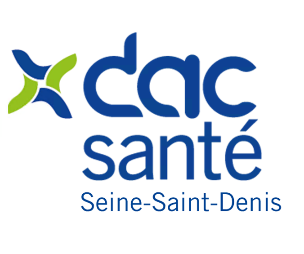 Réunion du 13/10/2022Présents : BAUQUIS Pascale, Directrice de l’action sociale et des coopérations - Directrice de la MAS « le mas de l’Isle »BESSARD Sylvie, Responsable de la coordination et de l’animation de la politique personnes âgées, CCAS Saint-DenisBOUGHALEM Tawfik, Chef de service de Gériatre – Hôpital Casanova Saint-DenisCAPRETTI Eléonora, Coordinatrice du Conseil local de santé mentale (CLSM), Saint-Denis COUDRAY Laetitia, Cadre Socio-éducatif – CHI Robert BallangerDABO Habi, Cadre de santé - EMGP Camille Claudel – BondyDANG Bao Hoa, Directrice Association Arc en cielHAMITI Adélaïde, Chargée de mission – DAC93 NordHANON Cécile, Psychiatre – APHP Corentin Celton en charge du Centre Ressource Régional de Psychiatrie du Sujet Agé (CRRSA)LAMY Sophie, Infirmière - EMGP Camille Claudel – BondyLECHNER Evelyne, Psychiatre – CMP Noisy-le-GrandLEROUX Catherine, Infirmière – EMGP Camille Claudel – BondyMARAIS Juliette, Adjointe direction Casanova CHSDMARTINOWSKY Marina, Référente médicale pour la santé mentale – ARS 93MISTRORIGO Marion, IDE EMPSA Robert BallangerMONCHATRE Sébastien, Infirmier - EMGP Camille Claudel – BondyMORE Inès, Chargée de mission - APHPOSBERT Antoine, Chef de projet-Animateur Territorial- DAC sudPANAGIOTOPOULOS Christos, Coordinateur Projet Territorial de Santé MentalePETIT Emma, Chargée de mission – DAC93 NordPLUMAUZILLE Marie-Luce, Infirmière HDP Saint-Ouen G02POGET Sandra, Equipe mobile de psychiatrie du sujet âgé, Aubervilliers PRONO Edouard, Directeur – EHPAD La Seigneurie - PantinRAHAL Madjid, Géronto-Psychiatre, EMPSA Robert BallangerROUYARD Jennifer, Coordinatrice de parcours – DAC93 NordSANTOS SERRA Pedro Arthur, Psychiatre - EMGP Camille Claudel – BondyTRAN Natty, Directrice référente de casanova / directrice filières gériatriques GHT – GHT Saint-Denis/GonesseExcusés :FLEURANT-AUFRRAY Corinne, Assistante sociale – CLIMAD – Aulnay-sous-BoisRIANDEY Aleth, Chargée de coordination gérontologique – CD93Ordre du jourL’ordre du jour sera le suivant :Retour du sous-groupe « ressources »    Retour sur les formations en psychiatrie du sujet âgée  Intervention du Dr Cécile HANON Retour sur la réunion avec les EMPSA du 93 à l’ARS             Point d’avancement sur le PTSM Discussion autour de la charte   Actions à venir    Retour du sous-groupe ressources  Concernant le sous-groupe ressources, quelques points ont été validés en grand groupe :Les EHPAD sont une ressource qui doit figurer dans l’excel répertoriant les ressources en psychiatrie du sujet âgé (EHPAD Hovia et EHPAD Les Lumières d’Automne de Saint-Ouen, EHPAD Constance Mazier d’Aubervilliers).Il sera également mentionné si ces EHPAD sont conventionnés avec certains CMPLe fichier « ressources » sera diffusé aux : pôles gérontologiques des villes, SSIAD, SSAD, CMS secteur psychiatrie (par les directions d’hôpitaux)Retour sur les formations en psychiatrie du sujet âgée  Deux DIU à destination des équipes mobiles ont été créés :Equipe mobile en santé mentaleEquipe mobile et accompagnement en santé mentale dans la citéCamille Claudel se propose d’être un terrain de stage. Nous avons contacté l’organisation de la FASSM qui nous a informés qu’il n’y aura pas de nouvelle session avant l’automne 2023. La 7e journée de formation peut être fait en partenariat avec le DAC. Intervention du DR Cécile HANON- Centre Ressource Régional de Psychiatrie du Sujet AgéSémantique : Géronto psychiatrie (psychiatrie du sujet âgée) : les psys s’occupent de pathologies qui abiment les pers âgées :Psychose qui avec l’âge change d’aspect, les médicaments ont des effets différentsLes pathologies après l’âge de la retraite : dépression, anxiété, psychosePsychogériatrie : les grands symptôme psycho comportementaux : délires, hallucinations dans le cadre de troubles cognitifs- accompagnement des aidants où les psychiatres ont leur rôle.En Suisse on parle de psychiatrie de l’âge avancé.En 2017, une nouvelle proposition a été faite : psychiatrie de la personne âgée : nouvelle spécialité dans la psychiatrie (adulte-enfant). De nombreuses pistes et interrogations découlent de ce lien entre gériatrie et psychiatrie :Temps de rencontre entre gériatrie et psychiatrieTemps médical de gériatre dans les EMPSATemps de psychiatrie dans le secteur de la gérontologieExemple : dans le 94, il existe deux équipes mobiles avec un gériatre et un psychiatre, avec un staff commun une fois par mois et des visites conjointes en EHPAD. Quel point pouvons-nous faire figurer dans la charte ? Redéfinir les missions de chaque secteurObligation des secteurs de participer aux différents staffsConsidérer l’EHPAD comme un domicileAvoir des instances de concertationIdentifier les soignants en charge de la gérontopsychiatrieIdentifier des référents personnes âgées en CMPFixer le dénominateur commun du travail de chacun (gériatre et psychiatre) : par pathologie et non pas par âgeIdentifier des référents en psychiatrie dans les EHPADNouer des alliances entre les médecins et les psychiatres au sein des établissementsMise en place de réseau qui ne serait pas hospitalo centréAttention au manque de médecin et au manque de médecin qui ne font plus de VAD pour les logements diffus.Retour sur la réunion avec les EMPSA du 93 à l’ARS En ce qui concerne les EMPSA : retour sur la réunion de début septembre avec l’ARS et les EMPSA : renforcer l’existant pour les EMPSA (point de vigilance sur les financements de ces équipes, sur Ville Evrard la visibilité est peu claire  Madame BAUQUIS va se renseigner à ce sujet.Point d’avancement sur le PTSM L’ARS a validé les axes de travail définit par ce groupe :Couvrir l’ensemble du territoire en EMPSADévelopper les lits de gérontopsychiatrieCréer un réseau de référentsRédaction de la charteFormationRappel concernant l’AMI diffuser au groupe : la mesure 5 évoque le passage évitable aux urgences pour fluidifier le parcours. La prochaine rencontre aura lieu le jeudi 26 janvier de 14h à 16h, au DAC 93 Nord. 